Serving Us TodayGreeter:  Pat Christianson			      Head Usher:  Paul FranzUsher: Garrett Ulness			          Acolyte: Makenna KaderabekLector:  Clarissa Ulness				  Video and Live Stream: Eric Thomsen    Sound and Projection: Lyle Roehrig Serving Us Next WeekGreeters: Paul and Jill Franz			       Head Usher: Paul FranzUsher: Steve Ahrens                                                         Acolyte: Peter CiglerLector: Tiffany Jandrey	                                  Sound Operator: Jackie Shimek Projection: Judy Harris           Live Stream and Video Operator: Bill Riesterer   Last Week – Sunday: 97    Video: 49    Wednesday: 28	     Offerings to the Lord’s work: $5,699.00Known to have been hospitalized or in need of prayer: Terry Haupt, Ron Jones, Gorman Lex, Lorraine Reindl, Delores Johnson, Cathy Luckow, Ginger Linsmeier, Bob Klessig, Elling Jones (brother of Ron Jones), Julia Quinn (granddaughter of Julie Dehne), Merle “Butch” Graf, Wayne Allen Huske.Please keep in your thoughts and prayers the following who are serving in the military: Darcie Bauknecht, Daniel Brandl, Matthew Brill, Kyle and Dylan Conrad, Corey Evenson, Mitchell Hazelwood, Carter Hildebrandt, Gary Hildebrandt, Jeff Konz, Justin Mertzig and Andy Schnell.  If there are others we should be remembering, please inform the church office.Thank you to all who made our sanctuary so festive for this Day of Pentecost:In Thanksgiving to God by Jill Backus, April Meyer, Gladys Hansen, Bob and Julie Wigen, John and Kerry Schnell, Susan Christel and Kayla Hildebrandt.For the Spirit of God at Faith by Joan Pritzl.In memory of family members who have passed away by Dave and Terry Haupt.In memory of loved ones by Sue and Bill Riesterer.In memory of Alice and Elmer Sebo by Sandy Lemberger.In memory of Wayne and Nancy by Alan Gilbertson.In Thanksgiving to God for our families by Don and Cheryl Domrath.Four plants were purchased anonymously.Faith’s Opportunities May 23-30Sunday			10:00 A.M. Fellowship Hour					5:00 P.M. Scout Banquet in Fellowship HallMonday			6:00 P.M. Televised Worship & JazzerciseWednesday		6:15 P.M.  WorshipThursday			8:00 A.M.  Quilting					6:00 P.M.  JazzerciseSunday			9:00 A.M.  Worship					10:00 A.M. Fellowship HourAll aboard! Rocky Railway VBS is in need of some additional cargo and supplies. Please take a moment to check out the luggage tags at the entrance to the sanctuary to see what is needed. If you are able to help, simply sign your name on the tag and take the attached post it as a reminder for yourself. Supplies can be left in the Youth Office at church prior to May 30. We appreciate your support and can’t wait to get this train heading down the rails!As part of our 60th year celebration of coming together as one congregation of Faith, each week we will look at the symbolism around our church sculpted by O. V. Schaffer.PrayerThe wrought-iron sculpture of Jonah and the whale (a favorite children’s Bible Store) was not originally intended and planned for. It was added to the banister on the upper level stair-well after it was discovered that the balusters were spaced too far apart for the safety of the children. The beautiful lannon stone walls for this stair-well have become a favorite location to display the seasonal banners which talents within the church are so often creating.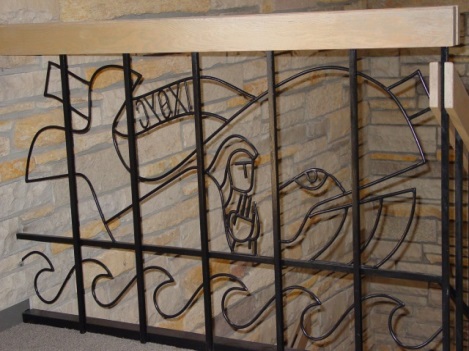 All high school seniors and families are invited to:THE VALDERS AREA BACCALAUREATE SERVICE Sunday, June 6 at 12:30 p.m.                               Together we will ask for guidance and blessings for our graduates. Graduates need to be dressed in their cap and gown and in the Gathering Space by 12:15 P.M. Serving Us TodayGreeter:  Pat Christianson			      Head Usher:  Paul FranzUsher: Garrett Ulness			          Acolyte: Makenna KaderabekLector:  Clarissa Ulness				  Video and Live Stream: Eric Thomsen    Sound and Projection: Lyle Roehrig Serving Us Next WeekGreeters: Paul and Jill Franz			       Head Usher: Paul FranzUsher: Steve Ahrens                                                         Acolyte: Peter CiglerLector: Tiffany Jandrey	                                  Sound Operator: Jackie Shimek Projection: Judy Harris           Live Stream and Video Operator: Bill Riesterer   Last Week – Sunday: 97    Video: 49    Wednesday: 28	     Offerings to the Lord’s work: $5,699.00Known to have been hospitalized or in need of prayer: Terry Haupt, Ron Jones, Gorman Lex, Lorraine Reindl, Delores Johnson, Cathy Luckow, Ginger Linsmeier, Bob Klessig, Elling Jones (brother of Ron Jones), Julia Quinn (granddaughter of Julie Dehne), Merle “Butch” Graf, Wayne Allen Huske.Please keep in your thoughts and prayers the following who are serving in the military: Darcie Bauknecht, Daniel Brandl, Matthew Brill, Kyle and Dylan Conrad, Corey Evenson, Mitchell Hazelwood, Carter Hildebrandt, Gary Hildebrandt, Jeff Konz, Justin Mertzig and Andy Schnell.  If there are others we should be remembering, please inform the church office.Thank you to all who made our sanctuary so festive for this Day of Pentecost:In Thanksgiving to God by Jill Backus, April Meyer, Gladys Hansen, Bob and Julie Wigen, John and Kerry Schnell, Susan Christel and Kayla Hildebrandt.For the Spirit of God at Faith by Joan Pritzl.In memory of family members who have passed away by Dave and Terry Haupt.In memory of loved ones by Sue and Bill Riesterer.In memory of Alice and Elmer Sebo by Sandy Lemberger.In memory of Wayne and Nancy by Alan Gilbertson.In Thanksgiving to God for our families by Don and Cheryl Domrath.Four plants were purchased anonymously.Faith’s Opportunities May 23-30Sunday			10:00 A.M. Fellowship Hour					5:00 P.M. Scout Banquet in Fellowship HallMonday			6:00 P.M. Televised Worship & JazzerciseWednesday		6:15 P.M.  WorshipThursday			8:00 A.M.  Quilting					6:00 P.M.  JazzerciseSunday			9:00 A.M.  Worship					10:00 A.M. Fellowship HourAll aboard! Rocky Railway VBS is in need of some additional cargo and supplies. Please take a moment to check out the luggage tags at the entrance to the sanctuary to see what is needed. If you are able to help, simply sign your name on the tag and take the attached post it as a reminder for yourself. Supplies can be left in the Youth Office at church prior to May 30. We appreciate your support and can’t wait to get this train heading down the rails!As part of our 60th year celebration of coming together as one congregation of Faith, each week we will look at the symbolism around our church sculpted by O. V. Schaffer.PrayerThe wrought-iron sculpture of Jonah and the whale (a favorite children’s Bible Store) was not originally intended and planned for. It was added to the banister on the upper level stair-well after it was discovered that the balusters were spaced too far apart for the safety of the children. The beautiful lannon stone walls for this stair-well have become a favorite location to display the seasonal banners which talents within the church are so often creating.All high school seniors and families are invited to:THE VALDERS AREA BACCALAUREATE SERVICE Sunday, June 6 at 12:30 p.m.                               Together we will ask for guidance and blessings for our graduates. Graduates need to be dressed in their cap and gown and in the Gathering Space by 12:15 P.M.  